1.	Participant 2.	Required exhibition space	All amounts indicated below are subject, where applicable, to statutory German and to statutory foreign taxation2.1.	Square meter2.1.1.	Participation up to and including the 4th time:2.1.2.	Participation for the 5th time or more:2.1.3.	Participation fee/s for space  100 sq.m. in the hall as well as exhibitors, which cannot sign the attached declaration regarding double-funding respectively participation of the public sector (public authorities or public companies):2.2.	Further Options• not applicable3.	Mandatory Fee/s (do not depend on number of participations)4.	Connections (do not depend on number of participations)5.	Exhibition goods (At information stand: product range)	Dimensions	Weight•      	     	     •      	     	     •      	     	     We have noted and acknowledged the General and Special Conditions of Participation. We undertake only to exhibit products which are produced according to No. 8 of the General Conditions for Participations of the Federal Republic of Germany at trade fairs and exhibitions abroad. We have completed and enclosed the registration appendices. We agree to the computer-aided recording, storage, and forwarding of company details to third parties. We declare, that insolvency proceedings have not been filed or opened for our assets or that we have not issued or are obliged to make a statutory declartion in accordance with sec. 802c Civil Code of Civil Procedure (ZPO) or sec. 384 of the German Tax Code (AO) 1977.Enclosures:• Appendix to registration form: Special Conditions of Participation• Appendix to registration form: General Conditions of Participation• Appendix to registration form: Declaration regarding double-funding respectively participation of the public sector (public authorities or public companies)• Appendix to registration form: Alternative address for invoices• Confirmation of assumption of costs • Application of a sub-exhibitor by the main-exhibitorJoint exhibition stands of the Federal Republic of GermanyAgro Pack Iraq Erbil - International Trade Fair | Agriculture & Poultry | Food & Beverage Processing and Packaging | Ingredients | Food & Hospitality
22. Nov. - 24. Nov. 2022, Erbil, Iraq Appendix to registration form(Mandatory: please return with the registration form)	ExhibitorDeclaration regarding double-funding respectively participation of the public sector 
(public authorities or public companies)With our registration for the official joint exhibition stands at the Agro Pack Iraq Erbil - International Trade Fair | Agriculture & Poultry | Food & Beverage Processing and Packaging | Ingredients | Food & Hospitality 
22. Nov. - 24. Nov. 2022, Erbil, Iraq I hereby declare/we hereby declare, that I/we do not receive any institutional fundings granted/covered by public resources. I hereby declare/we hereby declare, that I/we do not receive any further public support out of project fundings for the participation at this trade fair/exhibition.I hereby declare/we hereby declare, that my/our company is not a federal, state or municipal authority, is neither a state development institution nor any other legal entity under public law.I hereby declare/we hereby declare that my/our company is not directly or indirectly majority-owned by a religious community/communities or by a legal entity/entities under public law.Joint exhibition stands of the Federal Republic of GermanyAgro Pack Iraq Erbil - International Trade Fair | Agriculture & Poultry | Food & Beverage Processing and Packaging | Ingredients | Food & Hospitality
22. Nov. - 24. Nov. 2022, Erbil, Iraq Alternative address for invoices	Exhibitor	ExhibitionAgro Pack Iraq Erbil - International Trade Fair | Agriculture & Poultry | Food & Beverage Processing and Packaging | Ingredients | Food & Hospitality
22. Nov. - 24. Nov. 2022, Erbil, Iraq	Alternative address for invoices1. 	Exhibitor / Aussteller	_________________________________________________________	Place / Date; Ort/ Datum	Stamp/ Legally binding signature; Stempel/ Rechtsverbindliche Unterschrift2.	Debitor / Rechnungsempfänger _________________________________________________________	Place / Date; Ort/ Datum	Stamp/ Legally binding signature; Stempel/ Rechtsverbindliche Unterschrift  5.	Ausstellungsgüter (Unteraussteller)	Abmessungen	Gewicht6.	Anerkennung der Teilnahmebedingungen	5.	Exhibits (Sub-exhibitor)	Dimension	Weight6.	Confirmation of the Terms of ConditionsJoint exhibition stands of the Federal Republic of Germany Agro Pack Iraq Erbil - International Trade Fair | Agriculture & Poultry | Food & Beverage Processing and Packaging | Ingredients | Food & Hospitality
22. Nov. - 24. Nov. 2022, Erbil, Iraq Joint exhibition stands of the Federal Republic of Germany Agro Pack Iraq Erbil - International Trade Fair | Agriculture & Poultry | Food & Beverage Processing and Packaging | Ingredients | Food & Hospitality
22. Nov. - 24. Nov. 2022, Erbil, Iraq Joint exhibition stands of the Federal Republic of Germany Agro Pack Iraq Erbil - International Trade Fair | Agriculture & Poultry | Food & Beverage Processing and Packaging | Ingredients | Food & Hospitality
22. Nov. - 24. Nov. 2022, Erbil, Iraq 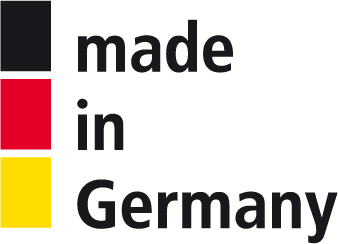 OrganiserIn cooperation withIn cooperation withIEC Inter Expo Consult GmbHTorstraße 12410119BerlinGermanyIEC Inter Expo Consult GmbHTorstraße 12410119BerlinGermany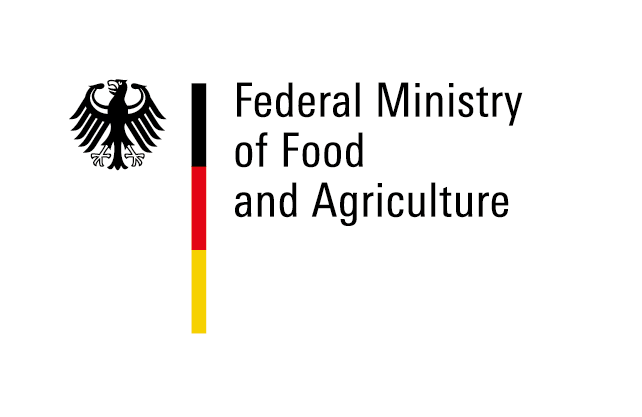 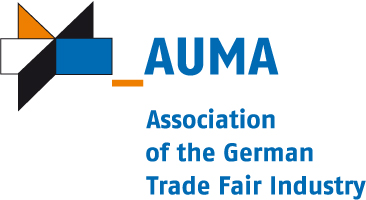 IEC Inter Expo Consult GmbHTorstraße 12410119BerlinGermanyIEC Inter Expo Consult GmbHTorstraße 12410119BerlinGermanyRealisation and exhibition management (implementation company within the meaning of the General Conditions of Participation)Realisation and exhibition management (implementation company within the meaning of the General Conditions of Participation)Realisation and exhibition management (implementation company within the meaning of the General Conditions of Participation)IEC Inter Expo Consult GmbHTorstraße 12410119BerlinGermanyIEC Inter Expo Consult GmbHTorstraße 12410119BerlinGermanyIEC Inter Expo Consult GmbHhttp://www.iecberlin.deIEC Inter Expo Consult GmbHhttp://www.iecberlin.deIEC Inter Expo Consult GmbHhttp://www.iecberlin.deIEC Inter Expo Consult GmbHTorstraße 12410119BerlinGermanyIEC Inter Expo Consult GmbHTorstraße 12410119BerlinGermanyPhone: 	+49 30 283939-0Project manager: 
Martin Fuchsmartin.fuchs@iecberlin.dePhone:	+49 30 283939-16Fax: 	+49 30 283939-28Phone: 	+49 30 283939-0Project manager: 
Martin Fuchsmartin.fuchs@iecberlin.dePhone:	+49 30 283939-16Fax: 	+49 30 283939-28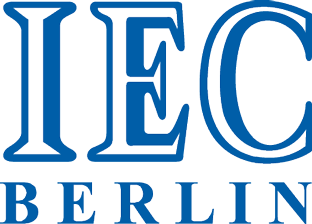 RegistrationClosing date for registrations: 12. August 2022Closing date for registrations: 12. August 2022Closing date for registrations: 12. August 2022Closing date for registrations: 12. August 2022We hereby register as participants at the above-mentioned participation.Please note: Sub-exhibitors have to be registered separately.We hereby register as participants at the above-mentioned participation.Please note: Sub-exhibitors have to be registered separately.We hereby register as participants at the above-mentioned participation.Please note: Sub-exhibitors have to be registered separately.We hereby register as participants at the above-mentioned participation.Please note: Sub-exhibitors have to be registered separately.We hereby register as participants at the above-mentioned participation.Please note: Sub-exhibitors have to be registered separately.Company name:Street:Contact partner:Postcode & town:Phone:Federal state:Fax:VAT ID:E-Mail:•    	m² hall space incl. stand construction 400,00 €/m² (up to 100 m², minimum area 9 m²)• not applicable•    	m² hall space incl. stand construction 1.400,00 €/m² (minimum area 9 m²)• Registration fee:	0,00 € / exhibition company• exhibitors presentation on exportal:	340,00 € / exhibition company • not applicable	Place, dateCompany stamp & legally binding signatureCompany:Street:Managing Director:ZipCode, Town:Commercial Reg.-No.:Federal state:District court:Contact partner:	Place, DateCompany stamp & legally binding signatureCompany:Street:ZipCode, Town:Federal state:Company:Address:ZipCode:Postbox:Name:Postbox ZipCode:Phone:Town:Fax:Country:E-Mail:	Place, DateCompany stamp & legally binding signatureJoint exhibition stands of the Federal Republic of GermanyFirmengemeinschaftsausstellung der Bundesrepublik DeutschlandAgro Pack Iraq Erbil - International Trade Fair | Agriculture & Poultry | Food & Beverage Processing and Packaging | Ingredients | Food & Hospitality 
22. Nov. - 24. Nov. 2022, Erbil, IraqJoint exhibition stands of the Federal Republic of GermanyFirmengemeinschaftsausstellung der Bundesrepublik DeutschlandAgro Pack Iraq Erbil - International Trade Fair | Agriculture & Poultry | Food & Beverage Processing and Packaging | Ingredients | Food & Hospitality 
22. Nov. - 24. Nov. 2022, Erbil, IraqOrganiserIn cooperation withIn cooperation withIEC Inter Expo Consult GmbHTorstraße 12410119BerlinGermanyRealisation and exhibition management (implementation company within the meaning of the General Conditions of Participation)Realisation and exhibition management (implementation company within the meaning of the General Conditions of Participation)Realisation and exhibition management (implementation company within the meaning of the General Conditions of Participation)IEC Inter Expo Consult GmbHhttp://www.iecberlin.deIEC Inter Expo Consult GmbHhttp://www.iecberlin.deIEC Inter Expo Consult GmbHhttp://www.iecberlin.dePhone: 	+49 30 283939-0Project manager: 
Martin Fuchsmartin.fuchs@iecberlin.dePhone:	+49 30 283939-16Fax: 	+49 30 283939-28Phone: 	+49 30 283939-0Project manager: 
Martin Fuchsmartin.fuchs@iecberlin.dePhone:	+49 30 283939-16Fax: 	+49 30 283939-28Confirmation of assumption of costs regarding the above mentioned Joint exhibition standsKostenübernahmeerklärung zur oben genannten FirmengemeinschaftsausstellungConfirmation of assumption of costs regarding the above mentioned Joint exhibition standsKostenübernahmeerklärung zur oben genannten FirmengemeinschaftsausstellungConfirmation of assumption of costs regarding the above mentioned Joint exhibition standsKostenübernahmeerklärung zur oben genannten FirmengemeinschaftsausstellungConfirmation of assumption of costs regarding the above mentioned Joint exhibition standsKostenübernahmeerklärung zur oben genannten FirmengemeinschaftsausstellungConfirmation of assumption of costs regarding the above mentioned Joint exhibition standsKostenübernahmeerklärung zur oben genannten FirmengemeinschaftsausstellungConfirmation of assumption of costs regarding the above mentioned Joint exhibition standsKostenübernahmeerklärung zur oben genannten FirmengemeinschaftsausstellungCompany/Firma:Street/Straße:ZipCode, Town/PLZ, Ort:ID No./Ident-Nr.:Federal State/Bundesland:Order No./Auftrags-Nr.:We request you to assert your claims resulting from our applications for the above event and from our participation in the said event against the debitor stated under 2, who is jointly and severally liable. We are aware that we will be released from our obligation to pay only upon complete settlement of your claims.Wir bitten, Ihre Forderungen, die aus unserer Anmeldung zur obigen Veranstaltung und unserer Teilnahme an dieser entstehen, gegenüber dem unter Ziff. 2 aufgeführten, gesamtschuldnerisch haftenden Rechnungsempfänger geltend zu machen. Uns ist bekannt, dass wir erst nach vollständigem Ausgleich der Ihnen entstehenden Forderungen von unserer Verpflichtung zur Zahlung frei werden.Company/Firma:Address/Straße:ZipCode/PLZ/:Postbox/Postfach:Person in charge/zustädnig:Postbox ZipCode/PPZ:Phone/Telefon:Town/Ort:Fax/Fax:Country/Land:E-Mail/E-Mail:I/We hereby declare that I/we by way of collateral promise assume joint and several liability for all claims which arise in favour of the creditor resulting from the participation or a possible cancellation of participation of the company stated under 1 in the above event.Ich/wir erkläre(n) hiermit, dass ich/wir im Wege des Schuldbeitritts die gesamtschuldnerische Haftung für alle Forderungen übernehme(n), die dem Gläubiger aus der Teilnahme oder einer eventuellen Absage der Teilnahme des unter Ziff. 1 genannten Ausstellers an der obigen Veranstaltung entstehen.Firmengemeinschaftsausstellung der Bundesrepublik DeutschlandAgro Pack Iraq Erbil - International Trade Fair | Agriculture & Poultry | Food & Beverage Processing and Packaging | Ingredients | Food & Hospitality
22. Nov. - 24. Nov. 2022, Erbil, IrakFirmengemeinschaftsausstellung der Bundesrepublik DeutschlandAgro Pack Iraq Erbil - International Trade Fair | Agriculture & Poultry | Food & Beverage Processing and Packaging | Ingredients | Food & Hospitality
22. Nov. - 24. Nov. 2022, Erbil, IrakFirmengemeinschaftsausstellung der Bundesrepublik DeutschlandAgro Pack Iraq Erbil - International Trade Fair | Agriculture & Poultry | Food & Beverage Processing and Packaging | Ingredients | Food & Hospitality
22. Nov. - 24. Nov. 2022, Erbil, IrakFirmengemeinschaftsausstellung der Bundesrepublik DeutschlandAgro Pack Iraq Erbil - International Trade Fair | Agriculture & Poultry | Food & Beverage Processing and Packaging | Ingredients | Food & Hospitality
22. Nov. - 24. Nov. 2022, Erbil, IrakFirmengemeinschaftsausstellung der Bundesrepublik DeutschlandAgro Pack Iraq Erbil - International Trade Fair | Agriculture & Poultry | Food & Beverage Processing and Packaging | Ingredients | Food & Hospitality
22. Nov. - 24. Nov. 2022, Erbil, IrakVeranstalterVeranstalterIn Kooperation mitIn Kooperation mitIn Kooperation mitIn Kooperation mitIn Kooperation mitIn Kooperation mitIn Kooperation mitIn Kooperation mitIEC Inter Expo Consult GmbHTorstraße 12410119 BerlinIEC Inter Expo Consult GmbHTorstraße 12410119 BerlinIEC Inter Expo Consult GmbHTorstraße 12410119 Berlin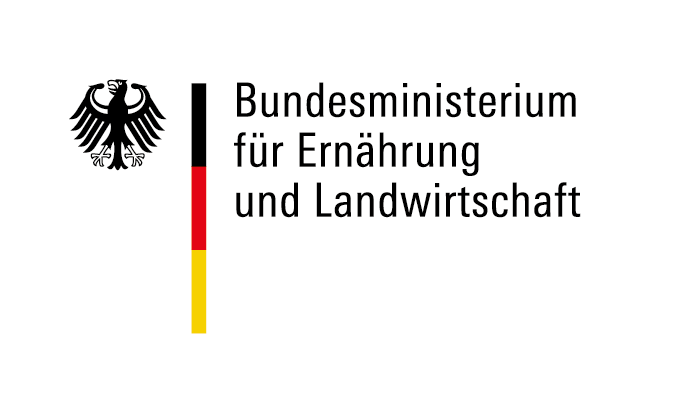 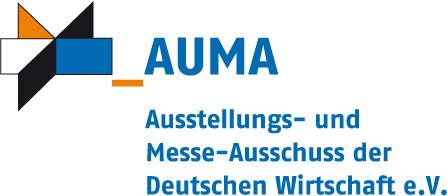 Durchführung/ Ausstellungsleitung (Durchführungsgesellschaft i.S.d. Allgemeinen Teilnahmebedingungen)Durchführung/ Ausstellungsleitung (Durchführungsgesellschaft i.S.d. Allgemeinen Teilnahmebedingungen)Durchführung/ Ausstellungsleitung (Durchführungsgesellschaft i.S.d. Allgemeinen Teilnahmebedingungen)Durchführung/ Ausstellungsleitung (Durchführungsgesellschaft i.S.d. Allgemeinen Teilnahmebedingungen)Durchführung/ Ausstellungsleitung (Durchführungsgesellschaft i.S.d. Allgemeinen Teilnahmebedingungen)Durchführung/ Ausstellungsleitung (Durchführungsgesellschaft i.S.d. Allgemeinen Teilnahmebedingungen)Durchführung/ Ausstellungsleitung (Durchführungsgesellschaft i.S.d. Allgemeinen Teilnahmebedingungen)Durchführung/ Ausstellungsleitung (Durchführungsgesellschaft i.S.d. Allgemeinen Teilnahmebedingungen)Durchführung/ Ausstellungsleitung (Durchführungsgesellschaft i.S.d. Allgemeinen Teilnahmebedingungen)Durchführung/ Ausstellungsleitung (Durchführungsgesellschaft i.S.d. Allgemeinen Teilnahmebedingungen)IEC Inter Expo Consult GmbHhttp://www.iecberlin.deIEC Inter Expo Consult GmbHhttp://www.iecberlin.deIEC Inter Expo Consult GmbHhttp://www.iecberlin.deIEC Inter Expo Consult GmbHhttp://www.iecberlin.deIEC Inter Expo Consult GmbHhttp://www.iecberlin.deIEC Inter Expo Consult GmbHhttp://www.iecberlin.deIEC Inter Expo Consult GmbHhttp://www.iecberlin.deIEC Inter Expo Consult GmbHhttp://www.iecberlin.deIEC Inter Expo Consult GmbHhttp://www.iecberlin.deIEC Inter Expo Consult GmbHhttp://www.iecberlin.deTel: 	+49 30 283939-0Projektleiter(in)/Personal contact:
Martin Fuchsmartin.fuchs@iecberlin.deTel: 	+49 30 283939-16Fax: 	+49 30 283939-28Tel: 	+49 30 283939-0Projektleiter(in)/Personal contact:
Martin Fuchsmartin.fuchs@iecberlin.deTel: 	+49 30 283939-16Fax: 	+49 30 283939-28Tel: 	+49 30 283939-0Projektleiter(in)/Personal contact:
Martin Fuchsmartin.fuchs@iecberlin.deTel: 	+49 30 283939-16Fax: 	+49 30 283939-28Anmeldung eines Unterausstellers durch den A U S S T E L L E RAnmeldung eines Unterausstellers durch den A U S S T E L L E RAnmeldung eines Unterausstellers durch den A U S S T E L L E RAnmeldung eines Unterausstellers durch den A U S S T E L L E RAnmeldung eines Unterausstellers durch den A U S S T E L L E RAnmeldung eines Unterausstellers durch den A U S S T E L L E RAnmeldung eines Unterausstellers durch den A U S S T E L L E RAnmeldung eines Unterausstellers durch den A U S S T E L L E RAnmeldung eines Unterausstellers durch den A U S S T E L L E RAnmeldung eines Unterausstellers durch den A U S S T E L L E RAnmeldung eines Unterausstellers durch den A U S S T E L L E RAnmeldung eines Unterausstellers durch den A U S S T E L L E RAnmeldung eines Unterausstellers durch den A U S S T E L L E R1.	Aussteller 1.	Aussteller 1.	Aussteller 1.	Aussteller 1.	Aussteller 1.	Aussteller 1.	Aussteller 1.	Aussteller 1.	Aussteller 1.	Aussteller 2.	Unteraussteller2.	Unteraussteller2.	Unteraussteller2.	Unteraussteller2.	Unteraussteller2.	Unteraussteller2.	UnterausstellerInternet3.Pauschale für Unteraussteller
Die Pauschale für die Aufnahme eines Unterausstellers beträgt EUR 500,00 / Unteraussteller.Aufnahme in den Internetauftritt und in die Broschüre
der Firmengemeinschaftsausstellung wird gewünscht 	 ja	 neinDas Formular zur Datenerfassung wird ausgefüllt vom	 Hauptaussteller	 UnterausstellerNach Erhalt der unterzeichneten Mitausstelleranmeldung wird dem Aussteller das Formular zur Datenerfassung
wie oben angegeben zugesandt.4.Zusätzliche obligatorische Gebühren des Veranstalters der Messe für Unteraussteller • Registrierungsgebühr: 0,00 € / Unteraussteller• exhibitors presentatio on exportal: 340,00 € / UnterausstellerIch/Wir bestätigen hiermit rechtsverbindlich, dass wir die Allgemeinen und Besonderen Teilnahmebedingungen für Beteiligungen des Bundes an Messen und Ausstellungen im Ausland anerkennen.Ich/Wir bestätigen hiermit rechtsverbindlich, dass wir die Allgemeinen und Besonderen Teilnahmebedingungen für Beteiligungen des Bundes an Messen und Ausstellungen im Ausland anerkennen.	Ort, DatumFirmenstempel und Unterschrift des UnterausstellersFirmenstempel und Unterschrift des Unterausstellers	Ort, DatumFirmenstempel und Unterschrift des AusstellersFirmenstempel und Unterschrift des AusstellersJoint exhibition stands of the Federal Republic of GermanyAgro Pack Iraq Erbil - International Trade Fair | Agriculture & Poultry | Food & Beverage Processing and Packaging | Ingredients | Food & Hospitality
22. Nov. - 24. Nov. 2022, Erbil, IrakJoint exhibition stands of the Federal Republic of GermanyAgro Pack Iraq Erbil - International Trade Fair | Agriculture & Poultry | Food & Beverage Processing and Packaging | Ingredients | Food & Hospitality
22. Nov. - 24. Nov. 2022, Erbil, IrakJoint exhibition stands of the Federal Republic of GermanyAgro Pack Iraq Erbil - International Trade Fair | Agriculture & Poultry | Food & Beverage Processing and Packaging | Ingredients | Food & Hospitality
22. Nov. - 24. Nov. 2022, Erbil, IrakJoint exhibition stands of the Federal Republic of GermanyAgro Pack Iraq Erbil - International Trade Fair | Agriculture & Poultry | Food & Beverage Processing and Packaging | Ingredients | Food & Hospitality
22. Nov. - 24. Nov. 2022, Erbil, IrakJoint exhibition stands of the Federal Republic of GermanyAgro Pack Iraq Erbil - International Trade Fair | Agriculture & Poultry | Food & Beverage Processing and Packaging | Ingredients | Food & Hospitality
22. Nov. - 24. Nov. 2022, Erbil, IrakOrganiserOrganiserIn coopertion withIn coopertion withIn coopertion withIn coopertion withIn coopertion withIn coopertion withIn coopertion withIn coopertion withIEC Inter Expo Consult GmbHTorstraße 12410119 BerlinIEC Inter Expo Consult GmbHTorstraße 12410119 BerlinIEC Inter Expo Consult GmbHTorstraße 12410119 BerlinRealisation and exhibition management (implementation company within the meaning of the General Conditions of Participation)Realisation and exhibition management (implementation company within the meaning of the General Conditions of Participation)Realisation and exhibition management (implementation company within the meaning of the General Conditions of Participation)Realisation and exhibition management (implementation company within the meaning of the General Conditions of Participation)Realisation and exhibition management (implementation company within the meaning of the General Conditions of Participation)Realisation and exhibition management (implementation company within the meaning of the General Conditions of Participation)Realisation and exhibition management (implementation company within the meaning of the General Conditions of Participation)Realisation and exhibition management (implementation company within the meaning of the General Conditions of Participation)Realisation and exhibition management (implementation company within the meaning of the General Conditions of Participation)Realisation and exhibition management (implementation company within the meaning of the General Conditions of Participation)IEC Inter Expo Consult GmbHhttp://www.iecberlin.deIEC Inter Expo Consult GmbHhttp://www.iecberlin.deIEC Inter Expo Consult GmbHhttp://www.iecberlin.deIEC Inter Expo Consult GmbHhttp://www.iecberlin.deIEC Inter Expo Consult GmbHhttp://www.iecberlin.deIEC Inter Expo Consult GmbHhttp://www.iecberlin.deIEC Inter Expo Consult GmbHhttp://www.iecberlin.deIEC Inter Expo Consult GmbHhttp://www.iecberlin.deIEC Inter Expo Consult GmbHhttp://www.iecberlin.deIEC Inter Expo Consult GmbHhttp://www.iecberlin.deTel: 	+49 30 283939-0Projektleiter(in)/Personal contact:
Martin Fuchsmartin.fuchs@iecberlin.deTel: 	+49 30 283939-16Fax: 	+49 30 283939-28Tel: 	+49 30 283939-0Projektleiter(in)/Personal contact:
Martin Fuchsmartin.fuchs@iecberlin.deTel: 	+49 30 283939-16Fax: 	+49 30 283939-28Tel: 	+49 30 283939-0Projektleiter(in)/Personal contact:
Martin Fuchsmartin.fuchs@iecberlin.deTel: 	+49 30 283939-16Fax: 	+49 30 283939-28Application of a sub-exhibitor by the E X H I B I T O RApplication of a sub-exhibitor by the E X H I B I T O RApplication of a sub-exhibitor by the E X H I B I T O RApplication of a sub-exhibitor by the E X H I B I T O RApplication of a sub-exhibitor by the E X H I B I T O RApplication of a sub-exhibitor by the E X H I B I T O RApplication of a sub-exhibitor by the E X H I B I T O RApplication of a sub-exhibitor by the E X H I B I T O RApplication of a sub-exhibitor by the E X H I B I T O RApplication of a sub-exhibitor by the E X H I B I T O RApplication of a sub-exhibitor by the E X H I B I T O RApplication of a sub-exhibitor by the E X H I B I T O RApplication of a sub-exhibitor by the E X H I B I T O R1.	Exhibitor 1.	Exhibitor 1.	Exhibitor 1.	Exhibitor 1.	Exhibitor 1.	Exhibitor 1.	Exhibitor 1.	Exhibitor 1.	Exhibitor 1.	Exhibitor 2.	Sub-exhibitor 2.	Sub-exhibitor 2.	Sub-exhibitor 2.	Sub-exhibitor 2.	Sub-exhibitor 2.	Sub-exhibitor 2.	Sub-exhibitor Internet3.Fees for sub-exhibitors
For registration of a sub-exhibitor a registration fee of EUR 500,00 / sub-exhibitor will be due.Admission to the internet presence and brochure
to the German joint stand is requested 	 yes	 noThe data collection form will be filled in by	 the main-exhibitor	 the sub-exihibitorAs soon as we have received the application for co-exhibitors we will send you the data collection form as stated above.4.Additional mandatory fee/s for a sub-exhibitor charged by the organizer of the trade fair • registration fee: 0,00 € / sub-exhibitor• exhibitors presentation on exportal: 340,00 € / sub-exhibitor.I/We accept the General and Special Terms and Conditions of Participation of the Federal Republic of Germany at trade fairs and exhibitions abroad.I/We accept the General and Special Terms and Conditions of Participation of the Federal Republic of Germany at trade fairs and exhibitions abroad.	Place, DateCompany stamp and signature of the co-exhibitorCompany stamp and signature of the co-exhibitor	Place, DateCompany stamp and signature of the exhibitorCompany stamp and signature of the exhibitor